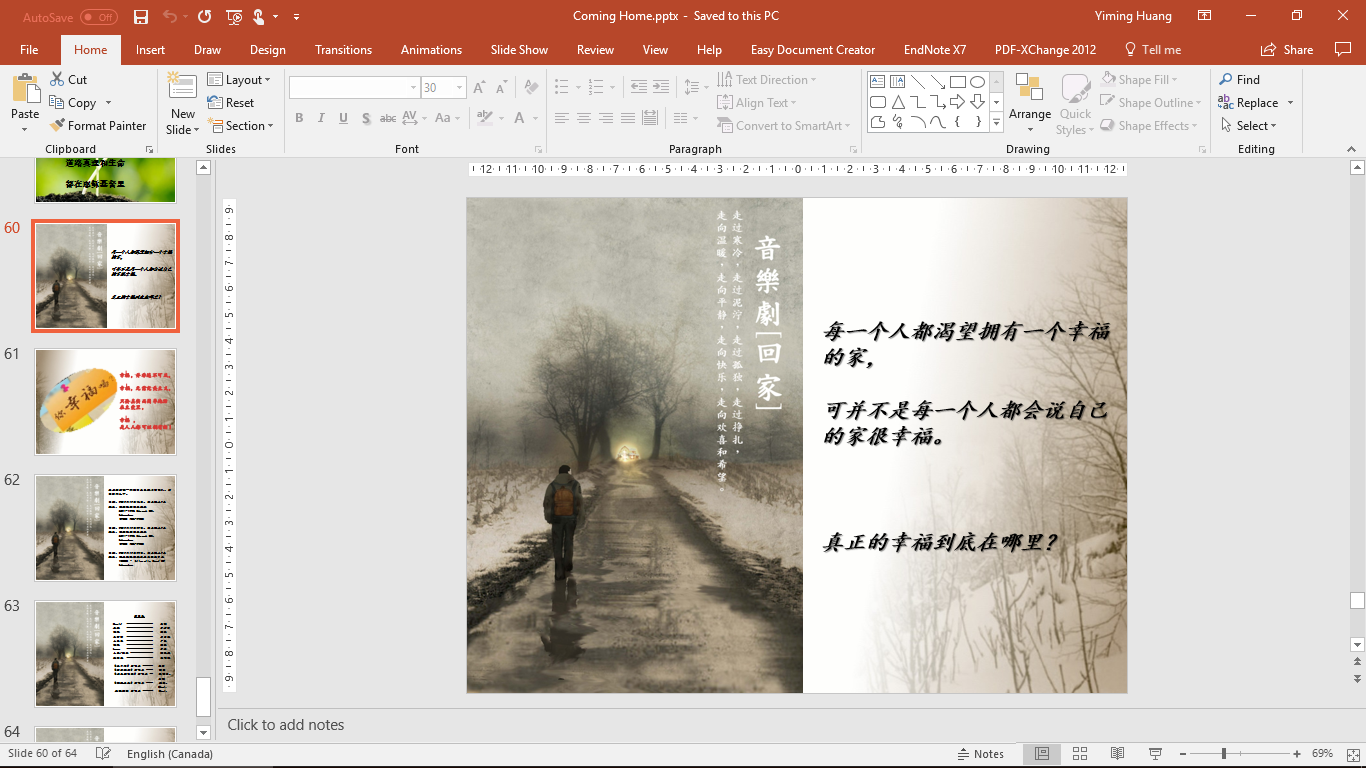 音乐剧回家Coming Home编剧：郑辉------------------------------------------------------------------------------有一种爱是宽容, 有一种爱是希望, 回归到最起初的爱，上帝的爱。讲述一个男孩因父母离异，性格叛逆，后因认识神，重识自我，重新找到他所渴望的爱。------------------------------------------------------------------------------角色：外甥：David小姨：芝悦 姨夫：宋阳教会里的年轻人：Leon马师傅大汉乐乐马利亚约瑟在教会教会诗班正在练诗。两首节奏轻快的圣诞赞美诗。芝悦和宋阳的家宋阳正在桌边看书，门外芝悦的歌声已经飘了进来 芝悦：“啦啦啦啦啦啦啦啦，啦啦，啦啦，啦啦，啦啦啦—芝悦进来，边脱大衣，边对宋阳说：“今天练诗，忘带水了，唱得我口干舌燥。”宋阳：“什么好歌？唱得这么开心” 宋阳起身迎接上去，边走边说。芝悦：“庆祝圣诞的歌，特别好听，回头我教你唱呗”宋阳让芝悦坐下： “先喝杯水吧，有个事要跟你说。”Music: Lord, Hold my hand芝悦看看宋阳：“这么严肃。”宋阳：“刚才你姐来电话，想把David送来我们这住一段时间，我答应了。”芝悦：“你都答应了？不行，不行，不能让他来，你知道这孩子现在有多难搞吗，我姐和姐夫都拿这孩子没辙，你我就更弄不了他了。不行，不行，我现在就给我姐打电话。”芝悦抓起电话，宋阳拦住了她：“你听我说，你先听我说，我说完，你如果还不同意，再打电话也不迟。”芝悦放下电话：“好，好，你说，你说。”宋阳：“是， 我知道，去年圣诞前夜，他喝了酒，在外边发酒疯，又哭又闹，就是不肯回家。其实你想想David以前不是这样的，多阳光的一个孩子呀，可自从你姐和你姐夫离婚后，这孩子好象变了个人似的，一想起去年圣诞节的事儿，我就特别难受。”芝悦：“是呀，好好地一个家怎么就让我姐他们搞成这样了呢，我到现在也想不明白。”宋阳：“父母离婚，对孩子的影响实在不小。”芝悦：“我姐说她现在根本管不了David，这孩子要么就宅在家里玩电脑，要么就一个人在外边闲逛不回家，跟我姐根本就是零交流。”宋阳：“他爸是不是时常还过来看他？”芝悦：“他爸来，他就躲起来，根本不见。”宋阳：“唉，还是零交流。”芝悦：“都怪我姐和姐夫，竟瞎折腾，原本好好的一个家，你看现在。唉！其实，我也觉得David挺可怜，可他毕竟不是咱们自己的孩子，说不得，也骂不得。”宋阳：“那至少在这个圣诞我们可以陪陪他，别再发生去年的事了。”芝悦：“你觉着咱俩行吗？”宋阳：“我想David之所以这样，主要是不能接受他爸妈分开，加上他又换了新学校，也没了朋友，所以才自我封闭。如果我们带他去教会，介绍他认识咱们教会的那些年轻人，或许他能交上新朋友呢。”芝悦：“能行吗？”宋阳：“不试怎么知道，试试吧。反正咱家就咱俩，正好可以利用圣诞假期好好陪陪他。”芝悦勉强地：“那，行吧，也算帮帮我姐。”宋阳：“这样对父母，对孩子可能都是个帮助。”芝悦：“也许吧，我姐和我姐夫现在也都挺难受和后悔的。你说他俩，以前一天到晚为些鸡毛蒜皮的小事打呀吵呀，现在离了也没见他俩有多开心，孩子还跟着他俩被折腾的。”宋阳：“就是。那，下星期五晚上我去接他？”芝悦：“星期五晚上？我去不了，还要练诗呢。”宋阳：“我知道，我是说我自己去就行。”一星期之后的周五晚上。芝悦一进门就被放在地上的书包给绊了一下：“书包怎么放这儿了！”宋阳迎上来：“我们也刚进门儿。David，你小姨回来了。”David窝在沙发上，玩儿着他的iphone，头也不抬。芝悦走过去坐在他旁边，摸摸他的头：“我回来了，叫人呀。” David厌烦的甩甩头，也没抬头，继续玩儿着他的手机。芝悦讨好的：“你好象长高了吧，瞧着大长腿” David还是没坑声，继续玩手机。芝悦: “嘿，长大了哈，还不让碰呢。还记得吗你小时候和我最好，象个小尾巴，整天跟着我后面转。”芝悦又摸了摸他的头：“你妈把你送来了，她在家做什么呢？”David 继续玩儿着手机，不耐烦的说：“我不知道！”芝悦又碰碰他：“你妈最近怎么样吗？”David 猛地站起来：“我没妈！”芝悦一听，气得蹭的站起来：“David，你怎么说话哪？你再说一次？”David忽地转过身对着芝悦的脸，大声说：“我，没妈，没爸，I have nothing, I am nothing，OK? Leave me alone.” David转头看着宋阳：“我住哪？”宋阳拽开芝悦，赶快说：“来，David，我带你去你的房间。”宋阳拎起David的书包和行李，将David拉下来。 芝悦被气的语无伦次：“你，你，你给我回来，太可气了，这什么孩子呀，这孩子怎么成这样了，这么能说自己没妈呢？太可气了。没妈，那你哪儿来的，真是太气人了，哎哟，哎哟，真气着我了，气的我的胃都疼了。不行，受不了，受不了，明天得把他送回去。”芝悦抬头自言自语地： “上帝呀，我哪儿得罪你了？这么弄出这么个气人的孩子呀。”宋阳上来，搂着芝悦的肩膀：“忍耐，忍耐。”芝悦：“你说这孩子怎么成这样了，太气人了。不行，明天你还是把他送回去吧。”宋阳：“哎，哎，我们在教会不是刚学了要爱那不可爱的吗，瞧，这不机会来了。”芝悦：“可是，可是这么可气的孩子，怎么爱的起来呀？”宋阳：“学着爱呗，上帝不是说了：学无止境。”芝悦：“是上帝说的吗？ ----，忽悠吧，你。” 芝悦笑了，无可奈何的看着宋阳，摇摇头：“这个圣诞节一定会过的很不一般哟。”第二天早上  music: Rivers flows in you第二天早上， 芝悦和宋阳正在厨房准备早点，芝悦： “把盘子拿过来！” 宋阳配合着。芝悦： “还有牛奶拿过去！” 宋阳配合着。芝悦： “David！吃饭了” David手里玩着手机，低着头走过来，一屁股坐在餐桌边的椅子上。宋阳把一盘煎好的鸡蛋放在餐桌上，芝悦端来三杯牛奶和面包。宋阳拉着芝悦的手，他俩同时把手伸给David，宋阳说：“David，我们一起做个祷告吧。”David无奈地抬起头，嘴里嘟囔着:“吃饭还要祷告”，但手已被芝悦和宋阳拉住了。宋阳：“亲爱的主耶稣，谢谢你带David来我们家，我们很高兴可以和他一起度过这个圣诞节。今天是新的一天，我们就把今天交给主你来带领。谢谢主，祷告奉我主耶稣的名求，阿门。”芝悦递给David一个盘和一把叉子：“吃吧。” David毫不客气的吃起来。芝悦看看他：“昨晚睡的好吗？” David：“OK”。芝悦：“给你妈打电话了吗？”David：“NO。”芝悦：“你今天有什么打算？” David：“NOTHING。”芝悦：“我们等下去SHOPPING，你和我们一起去吧。”David：“NO。”芝悦好笑的：“你怎么总是NO呀，我看以后就叫你Mr. NO吧。” David抬头瞥了一眼芝悦。宋阳：“晚上我们要去教会排练圣诞节目，David你也来吧。”David：“NO。”宋阳坚持道：“我记得你二胡拉的不错，我有个诗朗诵，想用你的小提琴做配乐，你帮帮我呗。”芝悦赶紧跟进：“我们家David的小提琴岂止是不错，那叫超级很好，David的小提琴可是获过奖的。”宋阳：“太好了，我们真的太需要你了。”David被芝悦说的有些害羞了，推脱着，“可我也没带琴来呀”芝悦：“你姨夫有，就用他的，记得吗，他的琴还是你给挑的呢。等着，我这就去拿，那你上午就在家玩玩琴呗。”David没坑声。宋阳拍了David一下：“太好了，谢谢你，咱们就什么说定了。芝悦，快点，咱们早去早回。。。”芝悦：“我会买着午饭回来，家里好多零食，你自己翻哈。”宋阳帮芝悦穿上大衣，芝悦帮宋阳戴上围巾，宋阳拎着的书包，芝悦拉着宋阳的手一前一后走出了家门。David在旁冷眼看着这一切。家里就David一个人了，他半躺半坐地窝在沙发上，玩儿着手机，觉得还是有些无聊，拿起小提琴来比划了两下又放下，随手又拿起放在茶几上的一本书<<圣经>>，随手翻着，看着，一个项链从书里掉在地上，David弯腰捡起，这是一条带十字架的项链，David拿着项链晃了晃，突然觉得一阵子眩晕。。。。。。有一种爱是宽容话外音：路加福音8：22-24，8:22 有一天耶稣和门徒上了船，对门徒说，我们可以渡到湖那边去。他们就开了船。8:23正行的时候，耶稣睡着了。湖上忽然起了暴风，船将满了水，甚是危险。8:24门徒来叫醒了他，说，夫子，夫子，我们丧命啦。耶稣醒了，斥责那狂风大浪 。风浪就止住，平静了。“喂，喂，快醒醒，你怎么睡这了，孩子快醒醒，快醒醒”David皱着眉，很不情愿地睁开眼睛，左看看，右看看，然后看着那个叫他的人问：“这是哪儿?”“马棚”David莫名其妙的“马棚？你是谁？”“我是马师傅，我是给马钉马掌的。”David：“啥？”这一惊，David彻底清醒了，可也彻底的糊涂了，腾的站起来，走出马棚，掸掸身上的干草，左看看，右看看，“还真是个马棚。” 更糊涂了，心想：“我是怎么上这来的呀。”马师傅：“孩子，你从哪来的？”David摸摸这，摸摸那：“Edmonton，爱民顿，这是哪儿？” 马师傅：“德民城。”David莫名其妙的“德民城？是哪儿呀？从没听说过呀。”David上下打量着周围的一切，越想越不对劲儿，“这是怎么回事，难到是，我，穿越了。oh my God.”马师傅：“请问，你在说什么？”David真急了，也害怕了，不知所措的一边搓着手，一边嘟囔着：“我说，我不会回不了家了吧。”马师傅：“别急，别急。我们来想想办法。”David：“想办法，哪有什么办法呀现在，对了，你可以把我打蒙，对，把我打蒙，再一睁眼，我说不定就回家了。”Davide拿去一根棍子递给马师傅。马师傅连连摇手：“打你，那怎么行。我从不打人的。”马师傅递给David一杯水：“别急，别急，你先喝口水吧。”正在这时，一个气冲冲的大汉冲了过来，揪着马师傅，气冲冲地喊着：“你这个老家伙，好好的马送来给你钉个掌，结果现在成了瘸子，什么活也干不了。我要告你。走，和我去见官”大汉拉扯着马师傅。马师傅被大汉擞的脚底不稳，差点摔倒：“别急，别急，请您说说到底是怎么回事。”大汉继续揪着马师傅的衣服，“你当然不急。什么也别说了，肯定是你钉马掌时对我的马动了手脚。”David实在看不惯大汉的行为，冲过去，将他俩分开，大汉一手就把David推了个跟头，坐在地上。“哪儿来的怪物？”马师傅赶快扶起David，冲着大汉说：“能让我先看看您的马吗？如果是马掌的问题，我保证一定修好。”大汉吼着：“如果修不好呢？我的马可就废了。”马师傅：“那我一定全额赔偿您的损失。”大汉：“你说话可算数？”马师傅：“一定算数，一定算数。”大汉不依不饶的：“那好吧。你可不许使坏呀。”马师傅真诚的：“不会，不会。”马师傅去看马了，大汉转过来，看着David正在用手机对着他拍，一个大步走过去，伸手就要抢David手机，David机敏的躲过了，“我要把你的行为放在微博上，让全世界都知道你的恶行。”大汉追着David：“你哪儿来的怪物，在讲什么鬼话？”大汉正赁着David的衣领要抢他的手机，马师傅来了：“你的马没事了，过几天就应该恢复正常了。”大汉松开David，狐疑的看着马师傅：“真的？是不是你先前做的手脚？”马师傅很诚恳地说：“不是，马掌真的钉的很好，是马的脚踝处扎了个这么长的刺。”马师傅用手笔划着，“我已经把刺挑出来了，也处理了伤口，过几天就应该没事了。”大汉将信将疑：“再信你一次，如果过几天在不好，我还得找你算账。”又转过来冲着David：“你，哪儿来的，滚回哪儿去。”说完，走了。Music: Time ForgetsDavid对着大汉的背影嘟囔着：“我还想呢，可怎么回呀？”马师傅干着活，David跟着他背后：“这人怎么这么凶啊，瞧他那样，一副得利不饶人的样子，马师傅，您怎么也不生气，他这么冤枉您，您也应该告他，拉他去见官，可您怎么还治好他的马，还让他走了呢？”马师傅停下手里的活：“没事的，他的马什么都干不了，他也着急。”David实在不服气：“那他也不应该那样对您呀，还告您，还那么凶。”马师傅：“如果我也像他那样，那我的日子还能平静吗？我的心里还能有平安吗？你知道吗，在这个世上有一种爱就是宽容。”马师傅从脖子上摘下一个有十字架的项链，递给David：“当我们心里有耶稣，他就会以他的方式来引领我们，这其中就包括原谅和宽容。在我们生活的每一天里都不同程度的经历着喜怒哀乐，如果我们愿意把我们的烦恼，痛苦，和不愉快都交给耶稣，请他带领，他就会与我们同在，平静我们生命里的狂风巨浪，因为他希望我们可以有平安。”唱：给你真平安 - 盛晓玫David看看手里的项链，抬眼环顾，摔摔头“宽容，平安。嗯，好奇怪的感觉。”教会晚上，David跟着来到了教会。教会里好多人，练歌的练歌，练琴的练琴，宋阳和芝悦把David介绍给一群年轻人，David实在是不想和任何人讲话，掏出手机，找了个角落，玩起了game。一个高高大大地阳光男孩，一手拿着个文件夹，手里赁着小提琴盒来到David面前，坐在他旁边，把文件夹和琴盒放在地上，“？？？，我也正玩儿这个game呢，不过我才玩到第三关。你这是第几关？”David头也不抬的继续玩儿着“七”男孩特惊讶“都第七关了？太棒了。在第三关里有一个砍儿我老过不去，有时间我得问问你。”男孩探着头，看着David玩儿。。。。David收起自己的手机，把手伸给男孩，“你的手机？”男孩“没在身边，我是Leon，你是David吧，很高兴认识你。”Leon笑眯眯的，伸手握住了David的手，David没坑声，耸耸肩。Leon继续笑眯眯地“能求你件其它事吗？”David还是没坑声，还是耸耸肩。Leon看看他，还是笑眯眯地继续说：“我在编排一个节目，很需要一些中国风的元素，本来想请宋叔叔帮忙，刚才宋叔叔强烈推荐你，他说你的小提琴可棒了，让我来找你。”俩人正说着，芝悦凑过来“你们俩在这藏着呢，我说怎么找不到David呢。”Leon：“宋叔叔让我找David帮忙，阿姨正好您也帮我说说。”芝悦：“David真的拉的可好了，我可以作证。”David不好意思的：“小姨，我已经很久很久都没摸过琴了。”芝悦：“你就是很久不拉也比你姨父水平高。来吧，露一手呗，高手。”David真的不好意思：“我真的好久都没碰过琴了，手都没感觉了。”Leon：“来一段吧。来一段吧。”David见实在躲不掉，想了想，一脸表情也没有，站起来，拿起小提琴，调了调音，拉了起来。随着琴声的想起，人们聚了过来，宋阳坐在芝悦的旁边，两人对看了一眼，心照不宣地笑了笑。芝悦旁白：“自从他爸妈离婚，他真的一个指头都没再碰过琴，谁说都没用，就是不碰。有一次说急了，他就把琴丢到了垃圾箱，被他妈悄悄地捡回来。真的很高兴看到眼前这一幕。”David拉的很投入(忧伤的曲子)，一曲终了，大家都鼓掌，David笑了笑，对大家弯弯腰表示感谢。Leon一下子凑过来：“兄弟，太棒了，太有感觉了，太催悲了，眼泪差点儿掉下来。这忙，你帮定了，我认准你了。”David又笑了笑，还是没坑声，即没表示反对，也没表示同意。在冰天雪地的室外宋阳急匆匆的走着，芝悦：“宋阳，宋阳，你干嘛呢?”宋阳：“David不见了，摔了你姐的电话就跑出来了，我已经找半天，这么冷，你说他跑哪儿去了？”芝悦：“你怎么不跟着他呀，打他手机了吗？这刚刚才好两天。”宋阳：“打了，不接呀。”芝悦：“走，走，你说这孩子能去哪呀。”经过playground，远远的看到一个孤独的身影缩坐在秋千上，轻轻的荡着。宋阳和芝悦冲过去，芝悦：“David，你怎么一个人跑这儿来了，急死我们了，快下来，快下来”David瑟瑟发抖：“小姨，我冷。”芝悦赶快把自己的围脖给David戴上，紧紧的搂着他：“走，走，我们回家。”David蜷在沙发上，宋阳在冲热巧克力，芝悦走过来，把小毯子给David盖上：“暖和点了吗？”David没坑声。芝悦：“你怎么那么傻，把自己冻坏了怎么办？”David：“那才好呢。”宋阳递给David的一杯热气腾腾的热巧克力。芝悦挨着David坐下来：“记得Leon吗？”David没坑声，不置可否耸了耸肩膀。芝悦：“两年前的他和现在可不一样了。”David没坑声。芝悦：“现在是阳光，以前可灰了。”David：“why”宋阳：“他以前特别反叛，只要你能想出的坏事，他可以说是做尽了。”芝悦：“祸害家里，祸害学校，还祸害我们教会，整个一个人见人怕。他的父母和我们教会一直为他祷告，求神能行神迹在他神上。”宋阳：“Leon特别有组织和领导才能，教会就请他来帮助策划一些活动，大概觉得自己这么被重视，就很认真的做起来。一来二去，就经常在教会看到他忙前忙后的。就像现在这样。”David把头埋在膝盖上：“怎么变的？”芝悦：“他说他以前很想别人注意他，重视他，所以他做了那些自以为很英雄的事，可换来的是别人都讨厌他，怕他，躲着他。参加教会的活动，特别是认识上帝以后，他选择让神注意他，重视他，反而大家都开始喜欢他，还真把他‘当盘儿菜’，他说他感觉特好。”宋阳拿起圣经，边翻边说：“其实，只要我们肯，上帝就会帮助和改变我们，就像Leon。”十字架的项链又从书里掉在地上，David弯腰捡起项链，又是一阵子眩晕。。。。。。有一种爱是希望画外音：经文：<<马太福音>>9:27 耶穌從那裏往前走、有兩個瞎子跟著他、喊叫說、大衛的子孫、可憐我們吧。。9:28耶穌進了房子、瞎子就來到他跟前．耶穌說、你們信我能作這事麼．他們說、主阿、我們信。9:29耶穌就摸他們的眼睛、說、照著你們的信給你們成全了吧。9:30他們的眼睛就開了。David：“天呢，这是哪呀？怎么这么黑呀。小姨，姨父，你们在哪？”David继续自言自语：“不会把，难道我又穿越了，那条项链也太神奇了吧。”David：“有人吗？有人吗？好象是马师傅的马棚。马师傅，马师傅。”一个象小猫一样的声音说：“这没有人，没人在这。”David：“那你是谁？怎么会在这？”一个藏兮兮的小女孩从马棚里走出来，怯生生的说：“我是乐乐，这里真的没别人了，只有我一个。”David：“你离家出走了？”乐乐：“是爸爸把我藏这的。”David：“那你爸爸呢？”乐乐：“被抓去打仗了。”David：“你妈妈呢？”乐乐用手直指漆黑的夜空：“妈妈在天堂里。大哥哥，你是谁？你找人吗？这没人了，真的就我一个，没骗你。爸爸说不可以骗人的。”David看看她：“我叫David，我也不知道我该找谁，不过我相信你。”乐乐：“哥哥，你是好人吗？”David挨着乐乐坐下：“我想我应该是。”乐乐：“你也是被爸爸藏在这的？”David：“不是，我是穿越来这的。”乐乐好奇地看着David，然后走到干草边，翻找着：“哥哥，我有土豆，给你吃。”David：“我刚吃过饭，谢谢你。”乐乐：“挺好吃的，你吃吧。”David：“真的不吃了，谢谢你。你每天吃什么？”乐乐：“土豆呀，爸爸给我留了好多呢。我可以吃很久，很久。”David：“还有别的么？”乐乐摇摇头：“没有了。不过我也会去城里要饭，有时还有鸡腿吃呢。”David看看小小的乐乐：“你一个人在这不害怕吗？”乐乐点点头，又摇摇头：“天黑了，就有点怕。不过我有这个。”乐乐从衣领里掏出一个有十字架的项链，递给David：“那，你看，十字架，妈妈留给我的。好看吗？”David借着月光看到一个十字架，一个与马师傅和小姨家一样的十字架项链。David把项链还给乐乐：“嗯，好看。你是姓马吗？”“我是乐乐。”乐乐重新把项链收进衣领里。David：“那，你是说你看着它就不害怕了？”乐乐骄傲地说：“对呀，因为我一看到它我就知道耶稣每天都陪着我呢。爸爸说有一个瞎眼的老奶奶她就相信耶稣可以治好她的眼睛，她就等啊，等啊，后来耶稣真的来了，治好了她的眼睛。爸爸说叫我也要象老奶奶一样有信心，爸爸说耶稣很爱我，他会一直陪着我，保护着我，爸爸叫我好好的等他回来。你知道吗，耶稣一定能把爸爸带回家的，一定会的。”唱：好好的过 - 盛晓玫David看看手里的项链，抬眼环顾，摔摔头“希望，希望。嗯，又是这种好奇怪的感觉。”David举着项链：“你们的这条项链是哪儿来的？”芝悦：“我受洗的时候，教会里的一位老牧者送的。”David：“它有什么特别之处吗？”宋阳：“每次看到它，它就会提醒我们，上帝饶恕了我们的过犯，为我们的罪死在十字架上。”芝悦：“还告诉我们，十字架上满满的是上帝的爱，白白给我们的爱。”David：“不是，我不是问这个。我是问它有没有什么特别的功能？”宋阳：“什么特别功能？”David：“比如说，that's OK, that's OK.”又是一天芝悦：“姐，你放心吧，David在这好着那。没有，没惹事儿。唉！你知道吗他还给我们拉小提琴呢。嗯，嗯，拉的可好了。你等着，我叫他和你说。”芝悦扬声叫着：“David，David，电话。”David走出来：“谁把电话打这来了？”芝悦：“给，是你妈。”David伸出的手又放下：“不接。”转身就走。芝悦：“姐，你等一下。”芝悦把David拽回来，把电话塞给他：“你就和她说两句吧。”David：“不说。”芝悦：“她听不到你的声音，她会担心你的。”David：“关我什么事。”芝悦：“别这样，来，来”芝悦又一次硬把电话塞给David。David不耐烦的：“你找我有事吗？”David：“我拉琴，和你有关吗？”David：“我好不好？你们在意吗？”David：“对不起，对不起什么？现在觉得对不起了，早干吗了。”David：“我在这挺好，以后我就住小姨家了，你也不用假惺惺的关心我了，别再打了，打我也不接，假。”David狠狠地把电话摔在桌上，扭头就愤愤地要跑，芝悦一把拉住他。芝悦：“生气了？来”David被芝悦拽到桌边，坐下：“其实我也特别气你爸妈，真想痛快地骂他俩一顿。”David：“小姨，你说，他们这么做把我放哪儿了？我到底算什么？”David：“他们把我生在这个家，现在又毁了这家，他们怎么可以这样对我呢？”David：“以前他们吵呀，闹呀，可再怎样他们对我来说是家，一个有妈妈，爸爸的完整的家。可现在？”David大声的说着，芝悦静静地听着。David：“小姨，你知道么，每天我回家看到我妈都是一脸抱歉地对着我，总是小心翼翼地看着我的脸色，对我提的任何不合理条件都全额答应，我爸也是，每次来就塞钱给我，要多少，给多少，要什么，给什么。小姨，我讨厌他们这样，他们用这些物质来买赎他们心里对我的亏欠，小姨，我不想要这些，我不想要这些，我讨厌这些东西，我甚至希望我从来就没有这些。”David晃晃手上的iphone。芝悦继续静静地听着。David：“小姨，我觉得特孤独，心里总是空空的。我不想回家，就背着书包在街上瞎逛，可又觉得周围的一切都和我没一点关系，我不停的玩游戏，可我一停下来，我心里空得我好害怕，不知道该拿什么或是有什么可以取代或填满。小姨，你说我该怎么办，怎么办？”David：“马师傅的上帝叫他宽容，给他心里的平安，小小的乐乐那么孤单，可她相信她的上帝会看顾和保护她，她心里充满着希望，还有Leon，他的上帝让他那么阳光，那么正能量，小姨，你和姨父的上帝对你们那么好，让你们那么恩爱。为什么我没有这些，小姨，可不可以把你们的上帝借给我，借给我爸妈，借给我们家？”芝悦：“对不起，对不起，我们都觉得你还小，我们都太不了解你了，忽略了你的感受，实在对不起。”David：“小姨，我要的不是对不起，要的是你们的那个能叫你们好的上帝，你可不可以把你们的上帝借给我呀？”芝悦：“可以，可以，但不是借，因为这位神就在我们每个人的周围，只要我们愿意打开我们的心，请他进入并掌管，他就会以他的方式来引导我们，并赐给我们平安，喜乐，信心和希望。”芝悦拿起圣经上的十字架项链，放在David手里：“我想把这个十字架送给你。”David接过项链，闭上眼睛，又是一阵眩晕。。。。。。上帝的爱David：“这个十字架的项链太神奇了，哈哈，看来，我是又穿越了，马棚，又是马棚，马师傅，小乐乐。。。”David扬声叫着，隐约看到一对夫妇坐在马棚旁，他们的前面摆着一个篮子，篮子里面好像躺着一个婴孩。David：“喂，你们是谁？你们怎么会在这？在这干吗？”玛丽亚：“我是玛丽亚，他是约瑟，这是新出生的婴孩耶稣。”David：“谁？耶稣？上帝的儿子？圣经上说的上帝的儿子耶稣？”约瑟：“是的，他就是降世为人，上帝的儿子耶稣。”David走到马槽边，蹲坐下来，伸手抚摸着 baby露在外面的小手。David自言自语：“Oh，他看起来好小，好可爱呀！和我想象中上帝的儿子一点都不一样，怎麽看着和我小时候似的？”David：“嗯，他为什麽要来我们的世界？玛丽亚：“他来是为了要寻找我们，爱我们和引导我们前面的路。”David：“他应该是无所不能的，用用他的能力不就行了，干嘛还要亲自来呢？”约瑟：“是呀！我相信他完全可以用他的能力，做任何他想做的事。”约瑟：“他来不是为了他自己，而是为了我们。”David：“为了我们？”玛丽亚：“是呀，是为了我们，他以我们的样子来到我们当中，讲我们的语言，过我们的生活。他这样做是为了让我们可以亲眼看见，亲耳听见，更容易认识他、亲近他，懂得他的教诲、了解他的心意、领受他的慈爱。”David：“那我能抱抱他吗？”玛丽亚轻轻地抱起熟睡中的耶稣，小心地递给David。玛丽亚：“看，他睡得多安稳”。David 小心地抱着baby，轻轻地哼着歌摇。David 好像又想起了什麽事?David：“上帝什麽人都管吗？”约瑟：“是的，只要你愿意。”David：“那我？比方说我很坏，很坏呢？”约瑟：“只要你愿意接受耶稣，愿意听他的，愿意悔改 。”玛丽亚：只要我们愿意，耶稣都会爱我们，爱我们的过去、爱我们的现在和将来。        你认识、或者不认识他，上帝都在这里，        你爱、或者不爱他，上帝的爱一直在这里。        上帝真的非常乐意牵起你我的手，不离不弃，        他愿住进我们的心里，给我们平静、快乐、欢喜。David：真的吗？他真的爱我吗？Baby 哭了。David 大声的哼着摇篮曲，使劲的摇着Baby，可Baby的哭声越来越大，David慌了，玛丽亚走了过来，接过Baby哄着说：“他可能是饿了”。玛丽亚和约瑟抱着Baby一起走进马棚 。Baby的哭声渐渐的停止了，David的手还是摆着抱孩子的姿势。“我抱着耶稣，他就躺在我的怀里，为什麽这一刻我的心里这样的温暖，好像有一股柔柔的情愫充满了我的心，这是为什麽？有谁能告诉我？”上帝的声音（旁白）：David，我的孩子，那就是我的爱，上帝的爱，专门给你的爱。David：“给我的？我配得你的爱吗？妈妈、爸爸分开了，家没了。我很气愤也觉得很委屈和不公平，我还用我的愤怒不断地伤害着我周围的人，使他们都远离我，我以为再也没有人会爱我了，你真的爱我吗？我真能拥有你的爱？”上帝的声音（旁白）：孩子，你已经让我走进了你的心里，不是吗，你已经拥有了我的爱。David：“爱到底是什麽？”上帝的声音（旁白）：爱、不单单是索取，还是付出，孩子，学着爱你身边的人吧。你对爱的需要，也是他们的需要。David：爱、不单单是索取，还应该有付出。这时，约瑟走出来，把一个十字架的项链递给David：“孩子，这个给你，我们生命的意义都在这十字架的大爱里。我们生命的盼望也在这十字架上，愿上帝祝福你。”David 双手接过十字架项链，仔细地看了看，他笑了，笑得好灿烂，充满着阳光，又好像雨后的彩虹，美丽而夺目。David：“上帝，就请你永远都住在我心里，我喜欢你的爱，让我平静、快乐、欢喜。”唱 心灵的空处 - 盛晓玫 在教会David笑容满面的和看到的每一个人打着招呼，抱着他的小提琴几扭嘎扭的拉着，教会里唱的，拉的，说的，讲的，好不热闹。Leon：“大家注意了，让我们抓紧时间来走一遍“你提升我”这首歌。诗班，所有的乐器，准备好了吗？好开始。”你提升我/You Raise Me Up" - 诗班当我灵魂感动疲惫沮丧，当我的心背负困难重担，我就会在安稳中静静等候，等你到来陪伴在我身旁。(X2)你提升我站上那群峦山岗，你提升我飞越狂风巨浪，靠你肩膀我能刚强壮胆，你提升我能超越了我自己。间奏：小提琴When I am down and, oh my soul, so weary;When troubles come and my heart burdened be;Then, I am still and wait here in the silence,Until you come and sit awhile with me.You raise me up, so I can stand on mountains;You raise me up, to walk on stormy seas;I am strong, when I am on your shoulders;You raise me up... To more than I can be.You raise me up, so I can stand on mountains;You raise me up, to walk on stormy seas;I am strong, when I am on your shoulders;You raise me up... To more than I can be.There is no life - no life without its hunger;Each restless heart beats so imperfectly;But when you come and I am filled with wonder,Sometimes, I think I glimpse eternity.You raise me up, so I can stand on mountains;You raise me up, to walk on stormy seas;I am strong, when I am on your shoulders;You raise me up... To more than I can be.You raise me up, so I can stand on mountains;You raise me up, to walk on stormy seas;I am strong, when I am on your shoulders;You raise me up... To more than I can be.You raise me up... To more than I can be.Music: amazing grace + candle crossLeon拍拍David肩膀: “兄弟，留下来吧，和我们在一起。”芝悦：“是呀，我和你姨父也商量过了，如果你愿意，你可以留下来和我们住，学校也可以转过来，就上Leon的那间，你觉得怎样？”David：“可以这样吗？”宋阳肯定地说：“是的。”David想了想，很认真地对宋阳和芝悦说：“小姨，姨父，以前我总是觉得妈妈爸爸怎么可以这样对我，给我一个家，可他们又把这个家给毁了，我觉得自己是这个世界上最倒霉的孩子，可我从来也没有想过他们的感受，从来也没有站在他们的角度替他们想想。现在我有了耶稣，我从没有这么满足过，高兴过，是从心里的高兴，我想把这位神奇的上帝介绍给我的爸爸妈妈，我希望他们也快乐。小姨，姨父，谢谢你们的邀请，不过我想我应该回家。”David坚定的说：“对，我要回家。小姨，姨父，以后我可以带着妈妈每个周末都来这住吗？我想参加教会的活动，和Leon他们一起，妈妈也可以和你们一起在教会唱歌，学习，认识上帝？”宋阳激动的：“好，好，我负责接送。”芝悦感性地搂着David：“长大了，长大了，感谢神给了我们这么好的一个孩子。”Leon: 兄弟，欢迎你回家。好消息 -  - 盛晓玫 (全体)福音是一个好消息有耳可听就应当听耶稣是唯一的救主唯有他能够救赎你唯有他能够救赎你耶稣降生在马槽里为要上十架救赎你赦罪赐给你新生命这是天国的好消息这是天国的好消息天国像一个撒种的撒在你我的心田里好种落入了好土里飞鸟也不能夺去朋友你不要再怀疑这是天大的好消息道路真理和生命都在耶稣基督里结束 与会众一起唱<<在耶稣里我们都是一家人>>------------------------------ 完 ---------------------------------